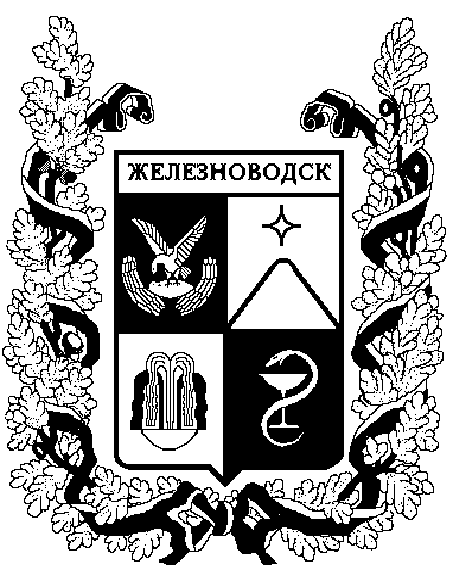 ПОСТАНОВЛЕНИЕАДМИНИСТРАЦИИ ГОРОДА-КУРОРТА ЖЕЛЕЗНОВОДСКА СТАВРОПОЛЬСКОГО КРАЯВ соответствии с федеральными законами от 24 ноября 1995 г. 
№ 181-ФЗ «О социальной защите инвалидов в Российской Федерации», от 
06 октября 2003 г. № 131-ФЗ «Об общих принципах организации местного самоуправления в Российской Федерации», от 07 июня 2017 г.
№ 116-ФЗ  «О внесении изменений в Федеральный закон «О социальной защите инвалидов в Российской Федерации» ПОСТАНОВЛЯЮ:1. Признать утратившими силу:1.1. Постановление администрации города-курорта Железноводска  Ставропольского края от 13 января 2015 г. № 11 «О  постоянно действующей комиссии для выработки рекомендаций по созданию условий доступности объектов социальной, транспортной и инженерной инфраструктур для инвалидов и других маломобильных групп населения в городе-курорте Железноводске Ставропольского края». 1.2. Пункт 1 постановления администрации города-курорта Железноводска Ставропольского края от 20 декабря 2017 г. № 1317 «О внесении изменений в состав постоянно действующей комиссии для выработки рекомендаций по созданию условий доступности объектов социальной, транспортной и инженерной инфраструктур для инвалидов и других маломобильных групп населения в городе-курорте Железноводске Ставропольского края,  утвержденный постановлением администрации города-курорта Железноводска  Ставропольского края от 13 января 2015 г. 
№ 11».2. Опубликовать настоящее постановление в общественно-политическом еженедельнике «Железноводские ведомости» и разместить на официальном сайте Думы города-курорта Железноводска Ставропольского края и администрации города-курорта Железноводска Ставропольского края в сети Интернет. 3. Контроль за выполнением настоящего постановления возложить на заместителя главы администрации города-курорта Железноводска Ставропольского края Цвиркунова С.В.4. Настоящее постановление вступает в силу со дня его подписания.Глава города-курортаЖелезноводска  Ставропольского края 							         Е.И. Моисеев Проект постановления подготовлен управлением труда и социальной защиты населения администрации города-курорта Железноводска Ставропольского краяНачальник управления труда и социальной защиты населения  администрации города-курорта Железноводска Ставропольского края                                      О.В. ТерещенкоПроект вносит:Заместитель главы администрации города-курорта Железноводска Ставропольского
края									               С.В. ЦвиркуновПроект визируют:Первый заместитель главы администрации города-курорта Железноводска Ставропольского края	             			                         А.А. ДовмаловНачальник управления архитектурыи градостроительства администрациигорода-курорта ЖелезноводскаСтавропольского края  - главный архитектор города                                                                          Г.В. КвасниковаНачальник Управления городского хозяйства администрации города-курорта ЖелезноводскаСтавропольского края                                                                       Г.И. КаспаровРуководитель отдела по мобилизационнойподготовке и чрезвычайным ситуациям  администрации города-курорта Железноводска Ставропольского края                                           Д.А. КоротаевРуководитель юридического отдела администрации города-курорта Железноводска   Ставропольского края		   			                            Е.Л. ОсинцеваРуководитель отдела по обеспечению деятельности администрации города-курорта Железноводска	  Ставропольского края		            		                              Г.В. Рудкова 10 октября 2018 г.г. Железноводск738О признании утратившими силу некоторых постановлений адми-нистрации города-курорта Же-лезноводска Ставропольского края